青少年心理健康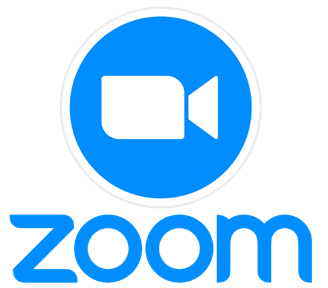 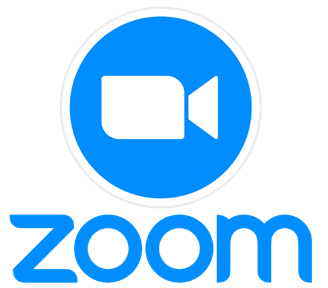 诚邀列治文家长和社群免费参与：和国际著名青少年心理健康专家安德鲁巴克斯特、沙立博士、魏屹峰博士一起进行相关讨论！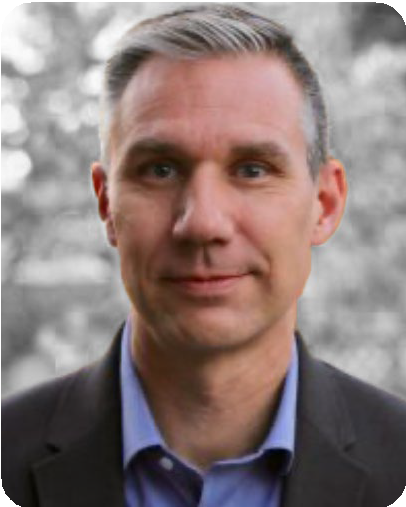 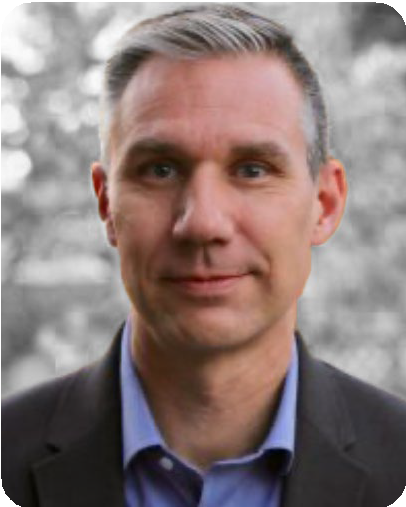 沙立博士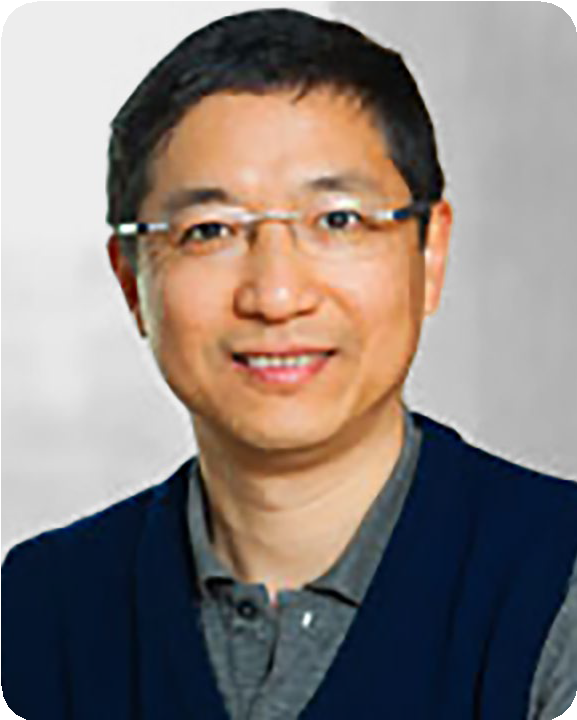 沙立博士（Dr. Li Sha, 教育硕士、博士）目前是第38学区“心理健康素养”项目的研究协调人。他自2020起任教于西三一大学（Trinity Western University ）。近年来，他还为本地华人家庭提供教育咨询。沙博士曾在加拿大、香港、新加波和美国等地从事教育心理学的研究工作，其研究方向是中小学生的学习特点和动机。沙博士也是美国心理协会 (APA)的会员。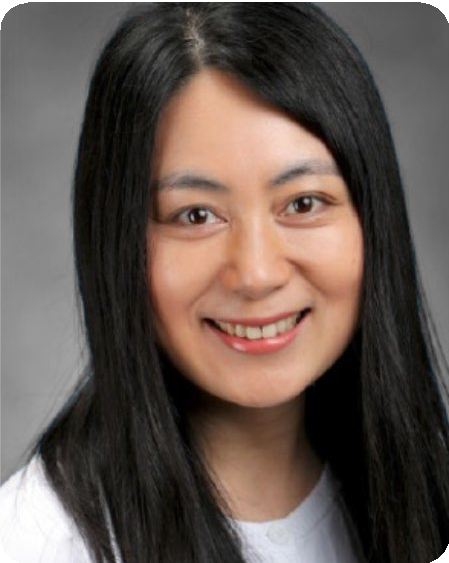 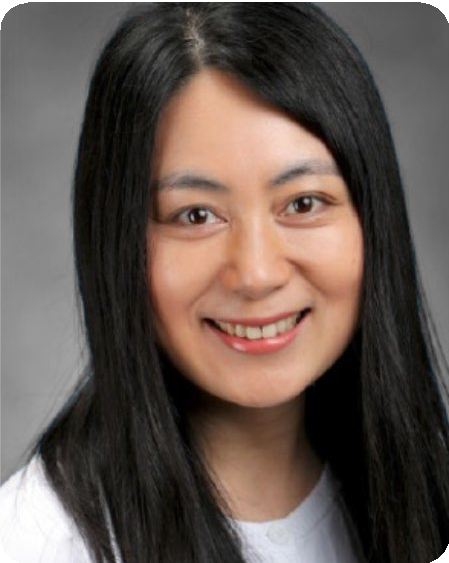 日程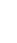 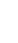 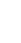 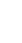 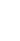 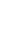 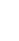 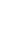 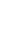 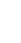 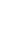 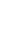 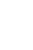 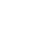 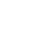 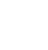 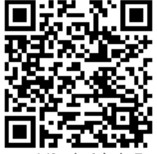 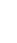 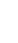 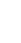 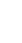 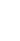 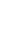 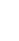 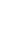 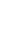 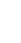 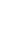 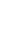 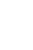 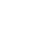 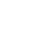 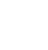 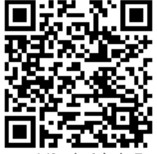 2022年5月4日 | 7:00pm – 8:30pm7:00pm	开场介绍和中学生小组讨论7:30pm	安德鲁  巴克斯特的英文讨论沙立博士和魏屹峰博士的普通话讨论注册点击此处 或使用二维码注册 – 建议家长于2022年4月29日周五前完成注册